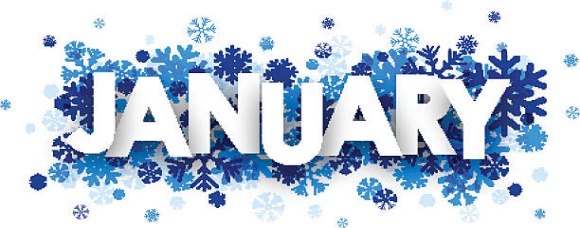 SunMonTueWedThuFriSat1 New Year's Day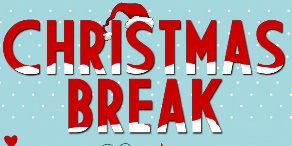 2 3 Teacher Work Days4 Teacher Work Days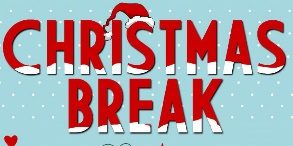 5 Teacher Work Days6 Teacher Work Days7 School Resumes for Students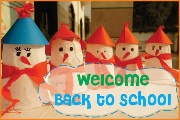 8 9 Law Enforcement Appreciation Day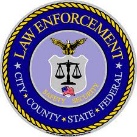 10 11 12 13 14 Report Card Day15 16 17 18 19 20 Martin Luther KingMLK Holiday No School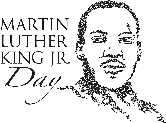 21 22 23 24 25 26 27 28 29 30 31 